Αθήνα, 11/06/2024ΔΕΛΤΙΟ ΤΥΠΟΥΤο ΤΜΕΔΕ διοργανώνει στις 13 και 14 Ιουνίου διεθνές συνέδριο με τίτλο: «Redefining the Future Horizons: Σχεδιάζοντας τις βιώσιμες στρατηγικές του αύριο».Το συνέδριο θα διεξαχθεί στο Κτίριο του ΤΜΕΔΕ, επί της οδού Π. Π. Γερμανού 3-5, ΑθήναΗ κλιματική αλλαγή, οι μεγάλες φυσικές καταστροφές και οι ακραίες συνθήκες που εμφανίζονται όλο και συχνότερα, οδηγούν στο σχεδιασμό νέων στρατηγικών, για την επίτευξη της βιώσιμης ανάπτυξης. Οι πόλεις, αλλά και οι αγροτικές περιοχές αντιμετωπίζουν πρωτοφανείς καταστάσεις.Σκοπός του συνεδρίου, την έναρξη του οποίου θα κηρύξει ο Διοικητής της Τράπεζας της Ελλάδος κ. Γιάννης Στουρνάρας, είναι να χαρτογραφήσει και να αναδείξει αυτές τις μεγάλες προκλήσεις, τους κινδύνους, τις ευκαιρίες και τα καίρια ζητήματα που τίθενται, υπό το πρίσμα της ελληνικής και παγκόσμιας εμπειρίας, αλλά και των νέων επιστημονικών δεδομένων. Το συνέδριο πραγματοποιείται υπό την αιγίδα της ΤτΕ και του ΤΕΕ.Για περισσότερες πληροφορίες μπορείτε να επισκεφθείτε το website του συνεδρίου  ή να επικοινωνείτε στα τηλέφωνα 2160041603 & 2103392321.Ακολουθεί το αναλυτικό πρόγραμμα του συνεδρίου: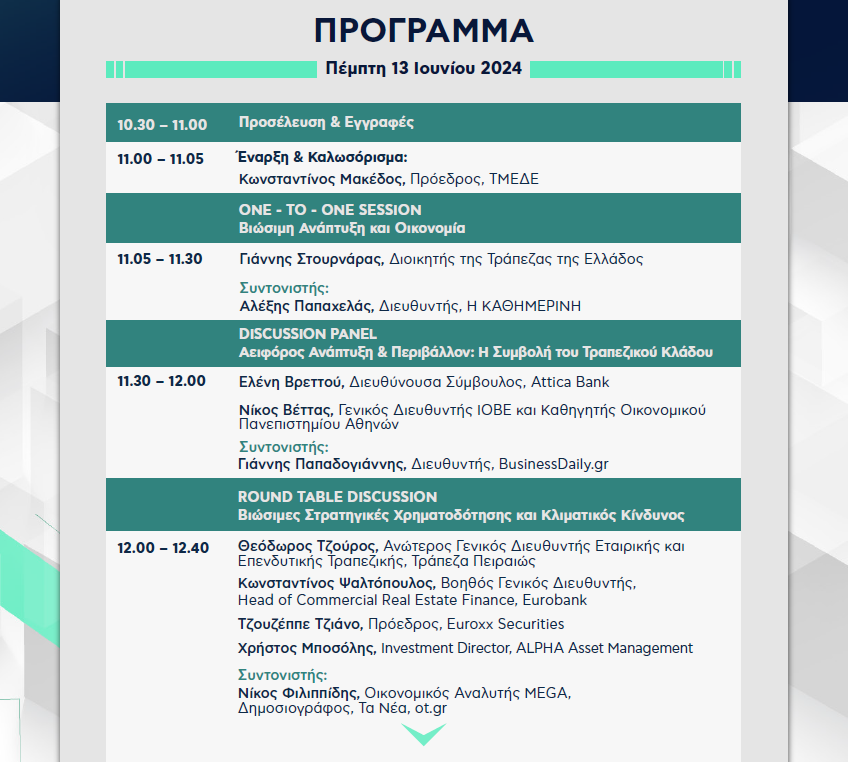 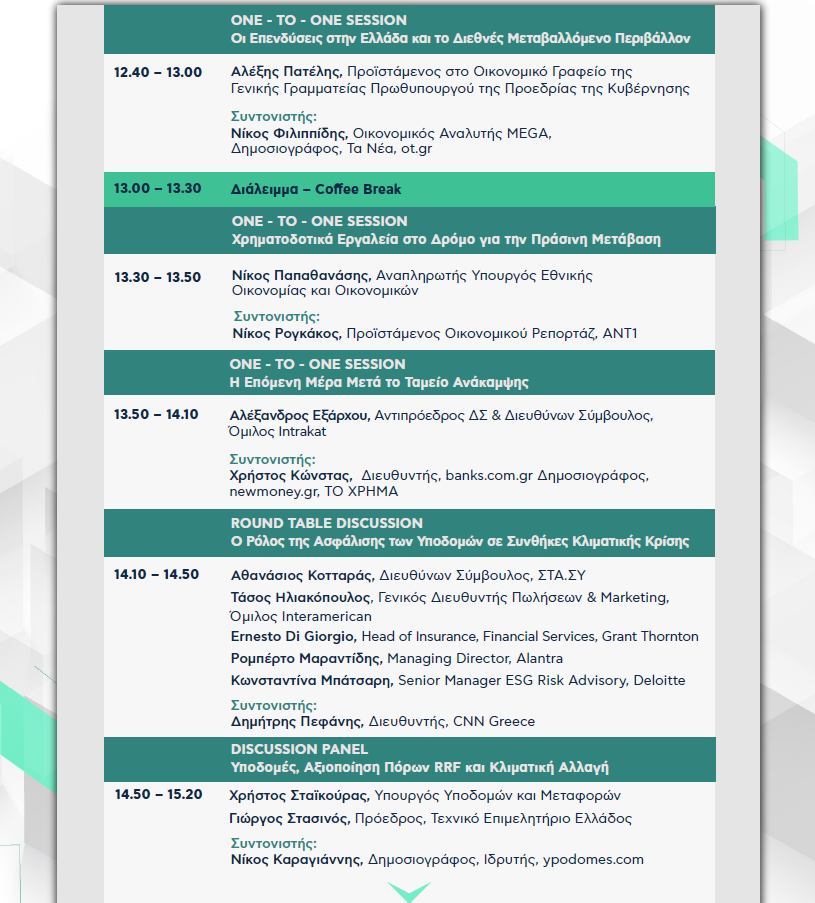 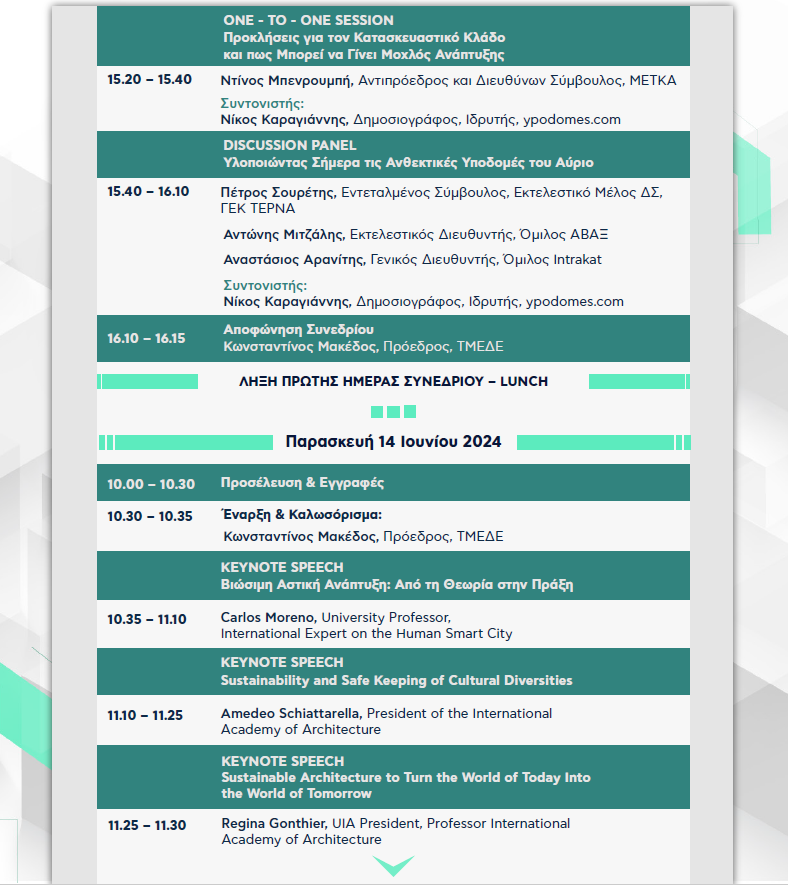 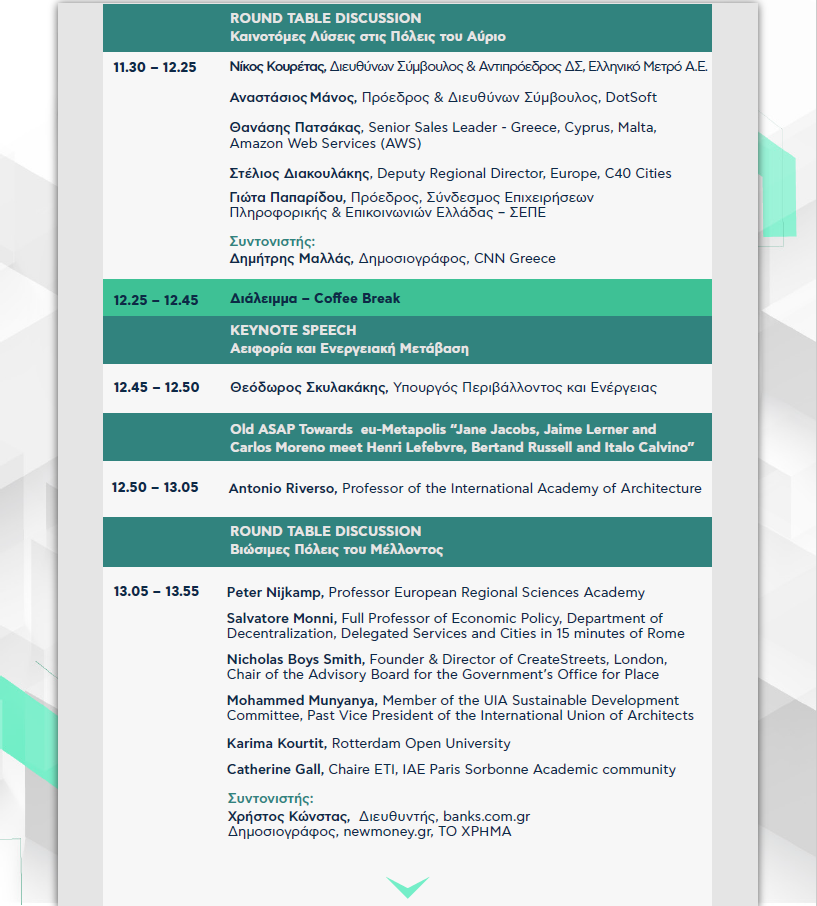 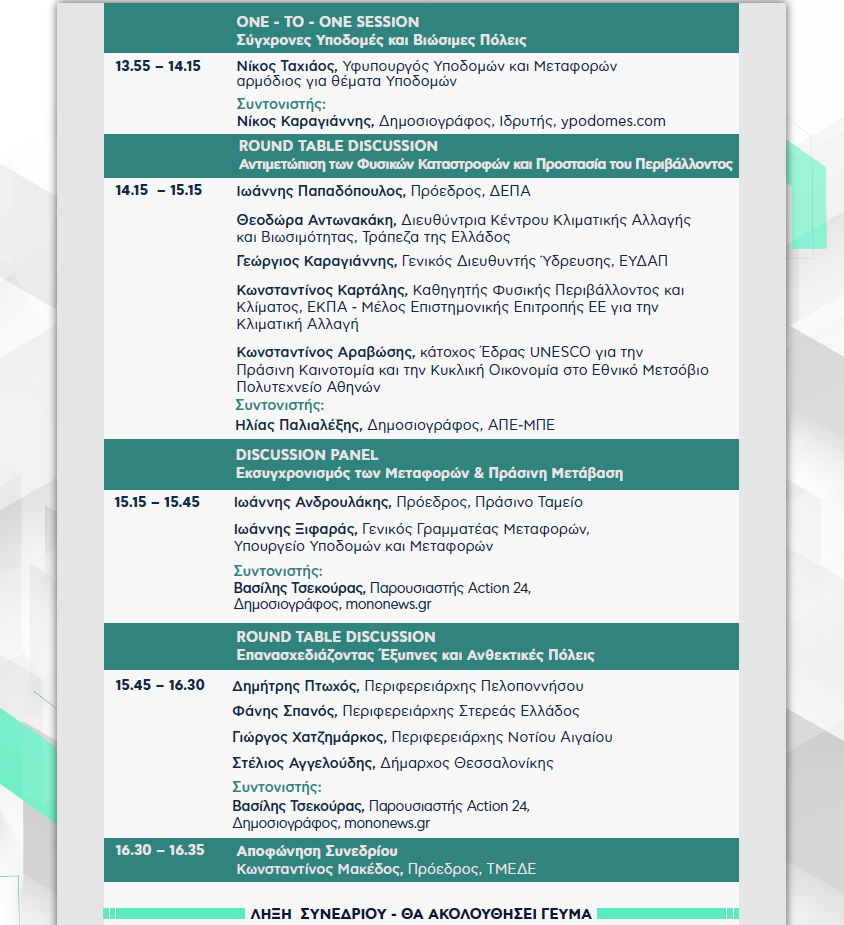 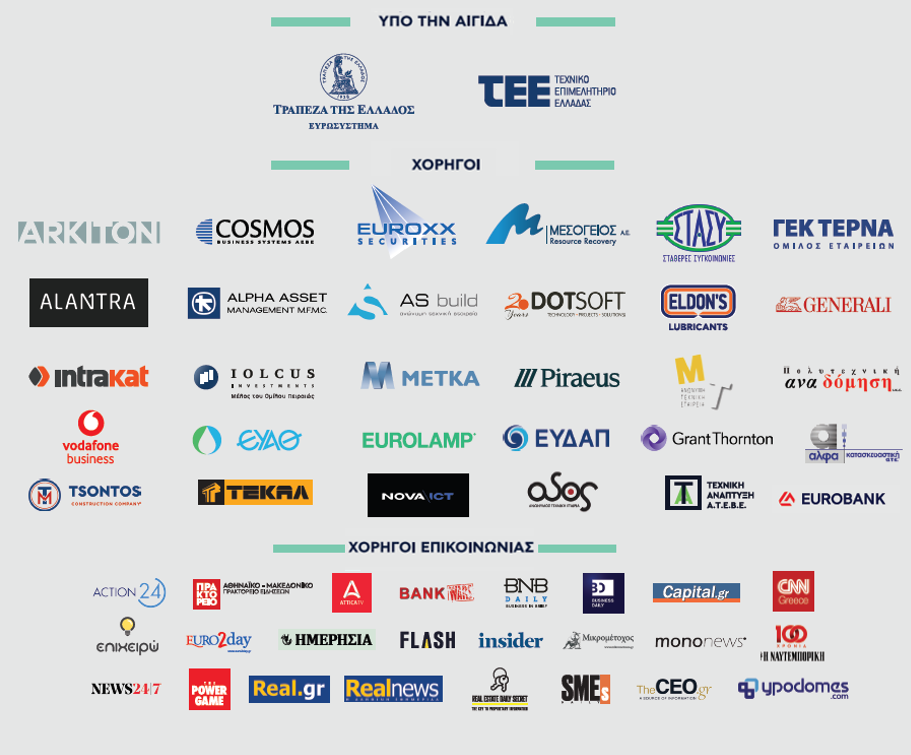 